Denne oversigt indeholder en kort oversigt over de fejlrettelser som er med i EASY-P version 16.4.2 som kommer i drift 12. september 2016.Manglende indhold i skuemester flettefil fra FU09 Specialet har i nogle tilfælde manglet i FL07 flettefilen, som blev dannet på baggrund af søgeliste fra ”FU09 Søg skuemestre”. Denne fejl er nu rettet.Knapper nederst i PSS2Knapperne i bestillingsvinduet til Specialsøgninger PSS2 har i en periode set lidt forkerte ud. Man kunne f.eks. ikke se forskel på hvilket vindue man kom til ved aktivering af knapperne.Dette er nu rettet.FØR: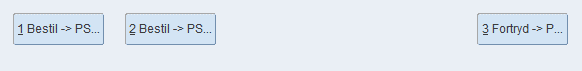 NU: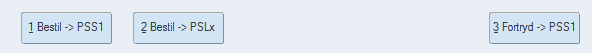 Fejl ved oprettelse og ajourføring af SOSU tillægDer har været en fejl ved oprettelse af tillæg, hvis eleven havde et SOS- praktikforløb som sluttede samme dag som den SOSU-aftale man forsøgte at oprette tillægget til.Samme fejl opstod, hvis man forsøgte at ajourføre eller afslutte et eksisterende tillæg med ovenstående foranliggende SOSU-praktikforlæb.Disse to fejl er nu rettet, så der helt ses bort fra SOSU praktikforløb (suppl. type 3002) i forbindelse med behandling af tillæg på SOSU aftaler.Fejl i LIS søgning på EleverDer har været en fejl i søgning på Elever i LIS når man satte hak i ”Vis deltagende skoler”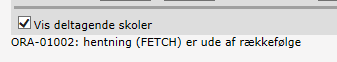 Denne fejl er nu rettet.Følgende fejl findes stadig i EASY-P:Der arbejdes naturligvis løbende med at få udbedret de fejl der findes i EASY-P, men der findes dog stadig nedenstående fejl, som vil blive rettet i en senere version af EASY-P.PP07 Praktikoversigt: Beregning af varighed (EAP-318)
Vær opmærksom på, at du ikke kan stole på den automatiske beregning af varighed af praktikforhold i PP07. Du er således nødt til fortsat at beregne den manuelt. PA01 Aftaleregistrering: Elevens elevtype fra EASY-A vises ikke, hvis man bladrer igennem med en minisøgeliste (EAP-337)
Laver du eksempelvis specialsøgningen A-011 fra forsideoptællingen, der finder forskel på elevtype i EASY-A og EASY-P, og bladrer i søgeresultatet via minisøgelisten, vises EASY-A elevtypen ikke i PA01 før billedet aktiveres. Dvs. du skal blot klikke ind i et tilfældigt felt i PA01, så vises EASY-A elevtypen. Slettemarkerede 1-dags RKV (EAP-487)1-dags RKV aftaler bliver igen slettemarkeret i EASY-A (gl. fejl som er genopstået).Adviseringer om A070 (EAP-390)Der dannes alt for mange adviseringer om A070 og samme elev kommer mange gange.Problemer med ændring af tillæg til ikke-tillæg (EAP-317)Der kan i særlige tilfælde være problemer med ændring af tillæg til ikke-tillæg og brug af suppl type 1065 og afslutningsårsag 1112. Der findes work around til denne fejl i nyheden: http://admsys.stil.dk/EASY-P/Nyheder/Alle-Nyheder/~/ADMSYS/Data/News/EASY-P/2016/Marts/160309-Vejledning-til-registrering-af-E-tillaeg-med-skaeringsdato-foer-ddProblemet bliver løst med en ny version af EASY-P ultimo 2016, hvor der oprettes ny afgangsårsag til E-tillæg så der ikke længere er samme afslutningsårsag til E-tillæg og delaftaler.EASY-P 16.4.2: Div. fejlrettelser m.v.12. september 2016. Versionen indeholder diverse fejlrettelser 